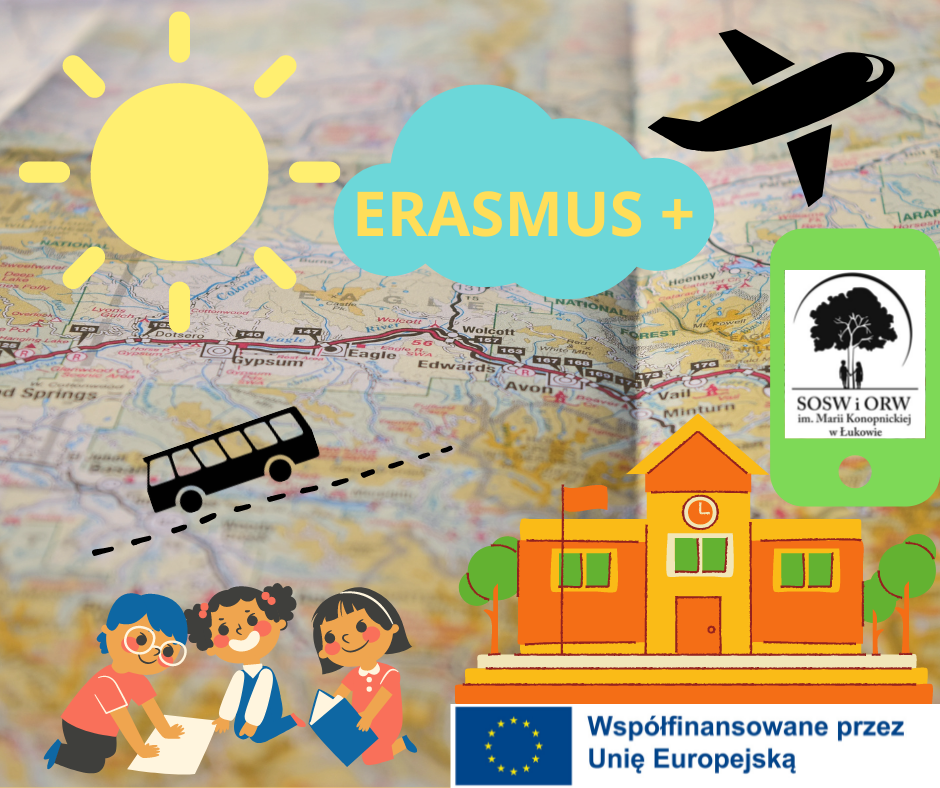 Grecja 2022   Numer projektu: 2021-2-PL01-KA122-SCH-000041980 „MOBILNOŚĆ BEZ BARIER”, program Erasmus+ Edukacja Szkolna, Akcja 1.Projekt zakłada organizację wyjazdu dla 30 uczniów pod opieką 8 nauczycieli.Czas trwania mobilności – 14 dni. Pierwsza mobilność: 15.05. – 29.05.2022 r.Kwota finansowania:  55 693,00 EUROFormularz rekrutacyjny należy złożyć w sekretariacie szkoły do dnia 11 kwietnia. Cele projektu:poszerzenie ich kompetencji kluczowych uczestników, m.in. kompetencji językowych, cyfrowych, obywatelskich i międzykulturowych,wzmocnienie europejskiej tożsamości i świadomości międzykulturowej przez doświadczanie różnic i podobieństw,wymiana dobrych praktyk ze szkołą przyjmującą w zakresie edukacji, opieki i wychowania osób niepełnosprawnych intelektualnie,uatrakcyjnienie oferty edukacyjnej,przełamanie bariery językowej wśród uczniów i nauczycieli,kształtowanie kompetencji kulturowych i społecznych wśród uczniów i nauczycieli.